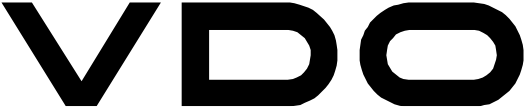 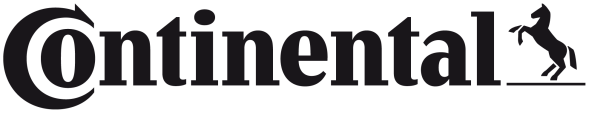 
Continental Offers Free TPMS Training Webinars • Multi-day training series, conducted by TIA Certified Instructors, focuses on all maintenance aspects of TPMS from service to installation to relearn proceduresAllentown, PA May 8, 2020 – Continental, a leading manufacturer and supplier of OE and aftermarket tire pressure monitoring systems (TPMS) and the innovator of the VDO REDI-Sensor Multi-Application TPMS Sensors, is offering a free webinar series dedicated to TPMS technical training for professional automotive technicians and parts professionals. Called, TPMS - 2020 Vision, the training series will be conducted by Continental’s TIA certified (Tire Industry of America) Technical Training Specialists.Continental’s webinar series will focus on a variety of topics surrounding TPMS system maintenance, including vital TPMS service tools and functions, correct service techniques, the benefits of OE manufactured replacement sensors, relearn procedures, tire filling assistance, and preventative maintenance. The instructors of TPMS - 2020 Vision include Continental Sales Technical Training Supervisor, Sean Lannoo, and Continental Sales Technical Training Specialists, Allen Selzler, and Denzel Lall. The TPMS - 2020 Vision training series will be held on the following dates, and more dates will be added in the future:May 12 and May 13: 1-2 PM ESTMay 27 and May 28: 1-2 PM ESTRegistration for TPMS - 2020 Vision can be easily completed by visiting https://www.redi-sensor.com/trainingcentral/. There are a limited number of seats available for these sessions, and registration closes 48 hours before the first day of each session.Sean Lannoo spoke about the free technical training and noted, “Although we cannot conduct our TPMS training sessions in-person due to the current COVID-19 pandemic, Continental is committed to educating aftermarket professionals on these essential safety systems. TPMS technology is constantly evolving and TPMS services have become much more complex than a simple dash warning. This webinar series will allow us to expand our reach to a wider range of shops and parts counters, so we keep our professional customers up to date and well informed about the latest changes and best practices regarding TPMS service.”Continental is a leading aftermarket supplier of OE-engineered parts for HVAC and engine cooling, door systems, tire pressure monitoring systems, engine management, fuel systems, instrumentation, as well as automotive diagnostic systems, premium wiper blades, and brake system parts and fluid.For more information, visit: redi-sensor.com 
or contact: salessupport-us@vdo.com.Continental develops pioneering technologies and services for sustainable and connected mobility of people and their goods. Founded in 1871, the technology company offers safe, efficient, intelligent, and affordable solutions for vehicles, machines, traffic and transportation. In 2019, Continental generated sales of €44.5 billion and currently employs about 240,000 people in 59 countries and markets.Drawing on more than 120 years of cooperation with vehicle manufacturers, Continental offers a broad range of spare parts in OEM quality for the aftermarket. Under brands like Continental, ATE, VDO, REDI-Sensor, ClearContact, OEM DP, Autodiagnos Pro, Uniroyal, Semperit, and GALFER, the technology company manufactures tens of thousands of products, including tires, brakes, drive components and thermal management components. It also provides diagnostic solutions, tools and services for repair shops. Continental is one of the most important suppliers in the independent automotive aftermarket.  ###Image file: Continental-TIA-TPMS-Instructors-20.jpgCaption: The Continental free TPMS Technical Training Webinar Series is being conducted by Continental’s TIA-Certified InstructorsImage file: Continental-TPMS-Webinar-Series.jpgCaption: Continental offers free TPMS training webinar series for aftermarket professionalsPress contact Anouré V. FenstermakerMarketing Communications Manager
Continental
Vehicle Networking and Information (VNI) Commercial Vehicles and Services (CVS)
6755 Snowdrift Road, Allentown, PA 18106
Tel: (484) 705-1909, Fax: (610) 289-1766
Email: anoure.fenstermaker@continental.com129-20/CO6436